Grade 8: Arts Ed. Choice BoardMUST DO: 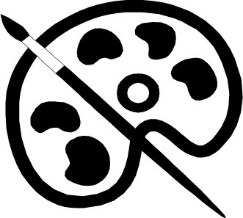 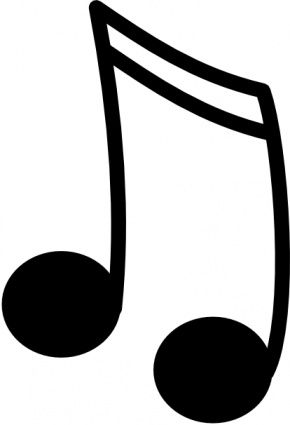 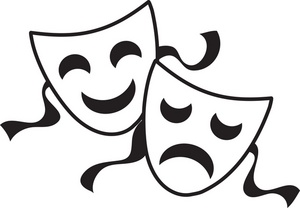 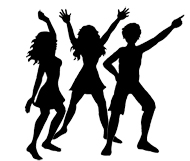 I can create dance compositions and routines that show ideas and student views around social issues (Poverty, racism, homophobia, sustainability, gangs, etc.) CP8.1I can investigate and use choreographic forms. 
CP8.2I can choreograph one section of a group dance.CP8.3 I can show how a dramatic character in a play is part of relationships in the larger drama creation.  CP8.4I can investigate how theatre elements (story, character, design, space, etc.) are used and combined to create dramatic purpose.  CP8.5I can express student views on social issues in dramaCP8.6I can invent, compose and perform (voice, instruments and technologies) a variety of pieces with different styles.  CP8.7I can investigate and make choices about musical structures in sound compositions CP8.8I can compose sound compositions around social issues.  CP8.9I can create visual art that shows student views on social issues.  CP8.10 I can select and use different visual art forms that show student view on social issues.  CP8.11I can solve visual art problems using different processes and media.CP8.12